Audio-Technica launches fan design contest for the annual ATH-M50x and ATH-M50xBT2 limited-edition color Audio-Technica fans will submit designs to be selected as the new limited-edition design for both the ATH-M50x wired and ATH-M50xBT2 wireless headphones.Saint-Hubert, QC, January 16, 2023 — Audio-Technica, a leading innovator in transducer technology for over 60 years, announces its annual fan design contest for its award-winning and best-selling ATH-M50x headphones.From January 10 through January 24, 2024, fans can enter the interactive “Lab M50x” experience, selecting colors for four different components, choosing different finishes, and providing their creation with a unique name. Since 2012, 11 limited-edition models have been released, with colors ranging from Ice Blue to Lantern Glow. This year, for the first time ever, fans can opt to add four different colors to create truly unique additions for the new year’s models.Each submission undergoes careful review from a panel of distinguished judges in the audio and design worlds, including Hiroyasu Suzuki, Project Manager for the ATH-M50x; Yutaro Kumagai, Chief Designer at YONENOI DESIGN; and Grace Aberhart, bass guitarist and M50x superfan. The panel will reveal the top three designs on January 26 on Audio-Technica’s social media channels, inviting the public to cast their votes for the winning design. The winning design will be revealed on February 1.The winning design from Lab M50x will be released in September 2024 and will be used on both versions of the headphones (wired and wireless). Both models are limited edition and will be available only while supplies last. More information is available here: https://www.audio-technica.co.jp/M50xVote2024/lab/For more information, please visit www.audio-technica.com. …ends 224 wordsPhoto file 1: M50x_Lab.JPGPhoto caption 1: Now through January 24, 2024, fans can enter the interactive “Lab M50x” experience to submit designs to be selected as the new limited-edition design for both the ATH-M50x wired and ATH-M50xBT2 wireless headphones. Audio-Technica was founded in 1962 with the mission of producing high-quality audio for everyone. A leading innovator in transducer technology, Audio-Technica is renowned for the design and manufacture of microphones, wireless microphones, headphones, mixers, and turntables for the audio industry. We work to expand the limits of audio technology, pursuing an ever-changing purity of sound that creates connections and enriches lives. Visit https://www.audio-technica.com/. —For more information on the complete range of Audio-Technica products, contact Jamie Bobek, Audio-Technica U.S., Inc., 1221 Commerce Drive, Stow, OH 44224. Tel: (330) 686-2600; Fax: (330) 688-3752; Web: www.audio-technica.comPress Contact 
info@audio-technica.caAudio-Technica Canada, Inc.
3135 Boulevard Moise-Vincent, Suite 105
Saint-Hubert, QC                                      	       COMMUNIQUE DE PRESSE 
J3Z 0C8             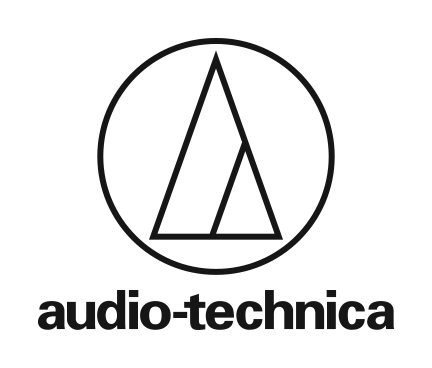 T: (450) 506-0245www.audio-technica.caAudio-Technica lance un concours de design pour les fans pour la couleur annuelle en édition limitée des ATH-M50x et ATH-M50xBT2 Les fans d'Audio-Technica soumettront des designs à sélectionner pour le nouveau design édition limitée des écouteurs filaires ATH-M50x et sans fil ATH-M50xBT2.St-Hubert, 16 janvier, 2023 — Audio-Technica, un innovateur de premier plan dans la technologie des transducteurs depuis plus de 60 ans, annonce son concours annuel de design de fans pour son casque primé et meilleur vendeur, ATH-M50x.Du 10 janvier 2024 au 24 janvier 2024, les fans pourront participer à l'expérience interactive “Lab M50x”, en sélectionnant des couleurs pour quatre composants différents, en choisissant différentes finitions et en attribuant à leur création un nom unique. Depuis 2012, 11 modèles en édition limitée ont été commercialisés, avec des couleurs allant du bleu glacier à lanterne brillante. Cette année, pour la toute première fois, les fans peuvent choisir d'ajouter quatre couleurs différentes pour créer des ajouts vraiment uniques pour les modèles de cette année.Chaque soumission fait l'objet d'un examen attentif par un panel de juges distingués dans les mondes de l'audio et du design, y compris Hiroyasu Suzuki, chef de projet pour l'ATH-M50x; Yutaro Kumagai, concepteur en chef chez YONENOI DESIGN; et Grace Aberhart, bassiste et superfan du M50x. Le panel dévoilera les trois meilleurs designs le 26 janvier sur les réseaux sociaux d'Audio-Technica, invitant le public à voter pour le design gagnant. Le design gagnant sera dévoilé le 1er février.Le design gagnant du Lab M50x sortira en septembre 2024 et sera utilisé sur les deux versions du casque (filaire et sans fil). Les deux modèles seront en édition limitée et ne seront disponibles que jusqu'à épuisement des stocks. Plus d'informations sont disponibles ici: https://www.audio-technica.co.jp/M50xVote2024/lab/Pour plus d'informations, veuillez visiter www.audio-technica.com. … termine 246 motsPhoto file 1: M50x_Lab.JPGPhoto caption 1: Jusqu'au 24 janvier 2024, les fans peuvent participer à l'expérience interactive "Lab M50x" pour soumettre des designs qui seront sélectionnés comme nouveau design en édition limitée pour les casques ATH-M50x filaires et ATH-M50xBT2 sans fil.Audio-Technica a été fondée en 1962 avec pour mission de produire un son de haute qualité pour tous. Innovateur de premier plan dans la technologie des transducteurs, Audio-Technica est réputé pour la conception et la fabrication de microphones, microphones sans fil, écouteurs, mélangeurs et platines pour l'industrie audio. Nous travaillons à repousser les limites de la technologie audio, en recherchant une pureté sonore en constante évolution qui crée des connexions et enrichit des vies. Visite https://www.audio-technica.com/.—Pour plus d'informations sur la gamme complète de produits Audio-Technica, contactez Jamie Bobek, Audio-Technica U. S., Inc., 1221, promenade du commerce, Stow, OH 44224. Téléphone: (330) 686-2600; Télécopieur: (330) 688-3752; Web: www.audio-technica.comContact Presse
info@audio-technica.ca